Supplementary MaterialNote. - CEA=Carcinoembryonic antigen, SCCA=Squamous cell carcinoma antigen.Figure S1. Five categories of AK extracted features.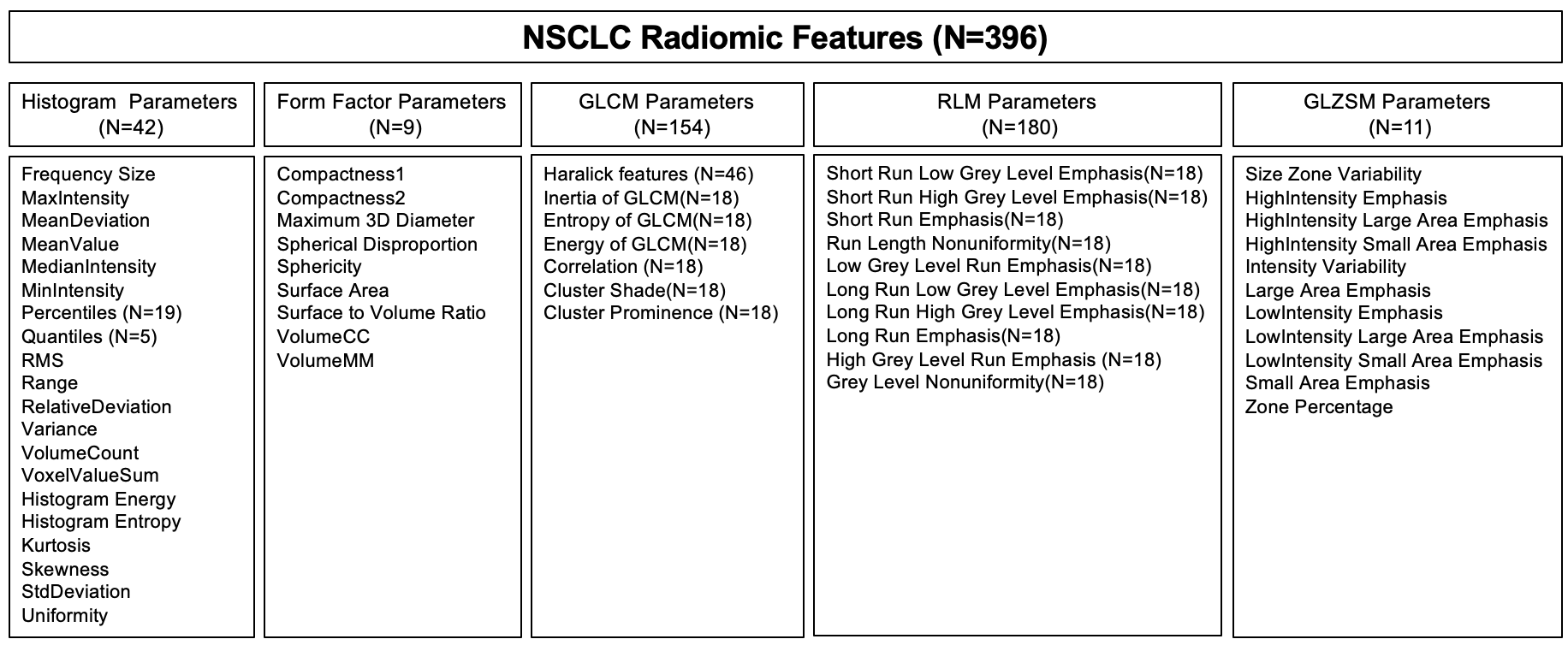 Table S1. The selected Radiomic featuresTable S1. The selected Radiomic featuresTable S1. The selected Radiomic featuresTable S1. The selected Radiomic featuresFeature NameFeature ClassDescriptionCoefficients(Intercept)VarianceHistogramThe average of the squared differences from the Mean-0.018Standard DeviationHistogramMeasures the amount of variation or dispersion from the Mean Value0.211Long Run High Grey Level Emphasis_angle0_offset4RLMMeasures the joint distribution of long run lengths with higher gray-level values-0.097Low Grey Level Run Emphasis_AllDirection_offset4_SDRLMMeasures the distribution of low gray-level values, with a higher value indicating a greater concentration of low gray-level values in the image0.000Long Run Low Grey Level Emphasis_AllDirection_offset7_SDRLMThe numbers of runs with pixels of gray level i and run length j for a given direction θ-0.064Small Area EmphasisGLZSMA measure of the distribution of small size zones, with a greater value indicative of more smaller size zones and more fine textures.-0.152Cluster Prominence_AllDirection_offset7_SDGLCMA measure of the skewness and asymmetry of the GLCM0.035Inverse Difference Moment_AllDirection_offset4_SDGLCMA measure of the local homogeneity of an image0.082Correlation_angle0_offset7GLCMMeasures the similarity of the grey levels in neighboring pixels0.275Energy_AllDirection_offset4_SDGLCMA measure of the magnitude of voxel values in an image-0.068Table S2. Selected clinical features and RadscoreTable S2. Selected clinical features and RadscoreTable S2. Selected clinical features and RadscoreTable S2. Selected clinical features and RadscoreTable S2. Selected clinical features and RadscoreFeature NameDescriptionOR95% CIP valueIntercept0.1670.065-0.4010.000Smoking statusActive/Never4.6722.334-9.7190.000SpiculatedPresent/Absent1.7480.879-3.5330.114Air bronchogramPresent/Absent2.0250.939-4.4970.076CEANormal/Abnormal2.7861.449-5.5190.000SCCANormal/Abnormal0.3370.128-0.8310.022Radscore6.2562.64-016.2070.000